Комитет по развитию и интеллектуальной собственности (КРИС)Шестнадцатая сессияЖенева, 9–13 ноября 2015 г.обновленный ответ руководства на внешний обзор деятельности ВОИС по оказанию технической помощи в области сотрудничества в целях развитияподготовлен Секретариатом	На своей пятнадцатой сессии, состоявшейся 20–24 апреля 2015 г., КРИС при обсуждении вопроса о Внешнем обзоре деятельности ВОИС по оказанию технической помощи в области сотрудничества в целях развития просил Секретариат обновить Ответ Руководства на этот Отчет, представленный на девятой сессии КРИС (документ CDIP/9/14).	Следует отметить, что в упомянутом выше Ответе Руководства рекомендации, содержащиеся во Внешнем обзоре, были сгруппированы по следующим трем категориям: рекомендации, уже нашедшие отражение в деятельности ВОИС или в реализуемых программах реформ;рекомендации, которые заслуживают дальнейшего рассмотрения; ирекомендации, которые вызывают озабоченность с точки зрения их реализации.	Соответственно, в приложении к настоящему документу приводится обновленная информация по поводу рекомендаций категорий А и B из Ответа Руководства.   	КРИС предлагается принять к сведению информацию, изложенную в приложении к настоящему документу.	[Приложение следует.] I.	ВВЕДЕНИЕВ ноябре 2009 г. Комитете по развитию и интеллектуальной собственности (КРИС) на своей четвертой сессии утвердил «Проект по совершенствованию структуры управления ВОИС, ориентированного на конечный результат (УКР), в поддержку контроля и оценки воздействия деятельности Организации на развитие».  Одним из компонентов этого проекта являлся внешний обзор деятельности ВОИС по оказанию технической помощи в области сотрудничества в целях развития.Внешний обзор провели г-н Каролин Дир Биркбек и г-н Сантьяго Рока, а их отчет (далее — Отчет) был представлен на восьмой сессии КРИС, проведенной в ноябре 2011 г. (документ CDIP/8/INF/1).  Комитет учредил специальную рабочую группу, задачи которой заключались в том числе в рассмотрении документа CDIP/8/INF/1 «с акцентом на выявлении рекомендаций, которые являются лишними или утратившими актуальность, без какой-либо их приоритизации» (пункт 10 резюме Председателя).  Секретариату было также поручено предоставить Ответ Руководства на Отчет в целях содействия деятельности специальной рабочей группы, которая также рассматривалась Комитетом (документ CDIP/9/14).На 11-й сессии Комитета Секретариат представил документ «Ход выполнения некоторых рекомендаций, содержащихся в отчете о внешнем обзоре деятельности ВОИС по оказанию технической помощи в области сотрудничества в целях развития» (CDIP/11/4), где рассматривались все рекомендации, которые частично или полностью были отнесены к категории А в Ответе Руководства, а в некоторых случаях присвоенная изначально категория была пересмотрена с учетом сложившейся на тот момент ситуации.  Комитет поручил Секретариату продолжать работу и принять дальнейшие меры по предложениям, внесенным государствами-членами, таким как разработка Справочника по оказанию технической помощи ВОИС (документ CDIP/12/7), а также изменение структуры сайта ВОИС и обновление Базы данных о технической помощи в области интеллектуальной собственности (IP-TAD). На своей 15-й сессии КРИС поручил Секретариату обновить Ответ Руководства, представленный в документе CDIP/9/14.  В ответ на запрос Комитета Секретариат рассмотрел и обновил рекомендации, отнесенные к категории А (рекомендации, уже нашедшие отражение в деятельности ВОИС или в реализуемых программах реформ) и категории В (рекомендации, которые заслуживают дальнейшего рассмотрения), а рекомендации категории С (рекомендации, которые вызывают озабоченность с точки зрения их реализации) были оставлены в неизменном виде. Рекомендации представлены ниже в том же порядке, в котором они приводятся в документе CDIP/9/14.  После каждой рекомендации следует обновленный ответ; кроме того, Секретариат по своей инициативе указал статус каждой рекомендации, с тем чтобы способствовать их рассмотрению государствами-членами.Исходя из соображений краткости, информация, представленная под каждой рекомендацией, не повторяется в других местах, хотя она может быть актуальна для нескольких рекомендаций.II.	ОБНОВЛЕННЫЙ ОТВЕТ НА РЕКОМЕНДАЦИИA)    Рекомендации, уже нашедшие отражение в деятельности ВОИС или в реализуемых программах реформ1.	В Отчете ВОИС рекомендуется сформировать достаточно четкое и широкое понимание общих задач деятельности по сотрудничеству в целях развития.ВОИС продолжает отдавать приоритет целям развития государств-членов при планировании своей деятельности в области технического сотрудничества в контексте двухгодичной Программы и бюджета (ПиБ), а также ежегодных планов работы.  Осуществляемый ежегодно процесс планирования деятельности ВОИС в области сотрудничества — это совместный процесс, который проводится на основе тесных консультаций с государствами-членами.  Региональные бюро ВОИС обеспечивают полное понимание и согласованность целей всех видов деятельности, а также полное включение принципов Повестки дня в области развития (ПДР) в различные проекты и виды деятельности, предусмотренные в планах работы. Таким образом, мероприятия по предоставлению технической помощи и созданию потенциала, проводимые Организацией, направлены на развитие, отвечают потребностям и учитывают особые нужды стран.Эту рекомендацию можно считать выполненной.2.	В Отчете утверждается, что более широкая задача Повестки дня в области развития состоит в том, чтобы сделать ВОИС более эффективным многосторонним форумом для обсуждений и решения смежных проблем ИС и развития, а также чтобы сделать ВОИС источником помощи странам в контексте сбалансированного механизма на глобальном, региональном и национальном уровне.  ВОИС продолжает активно поддерживать многосторонние усилия в области развития в тех сферах, где ИС играет большую роль.  Две многосторонние платформы ВОИС (платформа Re:Search, запущенная в 2011 г., и платформа WIPO GREEN, запущенная в 2013 г.) — это два примера вклада ВОИС в политическую дискуссию и подход к поиску решений в области изучения игнорируемых тропических заболеваний, малярии и туберкулеза и активизации инноваций и распространения «зеленых» технологий.  ВОИС также стремится удовлетворять потребности своих государств-членов путем участия и внесения вклада в деятельность других форумов, в частности, в формирование Повестки дня в области развития на период после достижения целей в области развития, сформулированных в Декларации тысячелетия (ЦРТ).Эту рекомендацию можно считать выполненной.  Секретариат будет продолжать принимать последующие меры.3.	В Отчете рекомендуется обеспечить, чтобы Секретариат играл более широкую руководящую роль и проявлял лидерские качества в разъяснении того, что Повестка дня ВОИС в области развития и «связанные с ней потребности в изменение направления деятельности по сотрудничеству в целях развития, выходят за рамки "ИС в целях развития"».Хотя в Отчете не содержится определения того, что значит «выходить за рамка "ИС в целях развития"», Секретариат играет содействующую роль и при необходимости проявляет лидерские качества в определении направления своей деятельности по сотрудничеству в области развития, при этом помня о том, что ВОИС является организацией, направление деятельности которой определяют ее государства-члены.  Эту рекомендацию можно считать выполненной.4.	В Отчете рекомендуется надлежащим образом обеспечить соответствие масштаба и интенсивности мероприятий ВОИС в области развития приоритетности этих мероприятий, которая определяется развивающимся странами.  Например, предлагается уделять большее внимание деятельности, которая непосредственно способствует сокращению разрыва в знаниях.ВОИС продолжает проводить мероприятия, направленные на сокращение разрыва в знаниях.  Основной пример в этой связи — это создание Центров поддержки технологий и инноваций (ЦПТИ) в ответ на рекомендации ПДР по содействию доступу и использованию технологической информации, содержащейся в патентной и непатентной литературе.  ЦПТИ достигли значительного результата: на настоящий момент в их деятельности участвуют 50 государств-членов, а количество национальных сетей ЦПТИ приближается к 40, тогда как общее число созданных в этих странах ЦПТИ приближается к 400.  В основе этого роста лежит непрерывная деятельность ВОИС по созданию потенциала и передаче знаний, например, посредством организации учебных мероприятий на местах, которые дополняют электронные учебные пособия, вебинары и е-ЦПТИ (это онлайновая платформа, которую на настоящий момент используют более 1300 сотрудников ЦПТИ по всему миру в целях распространения знаний и опыта, а также содействия сотрудничеству и созданию сетей); все это способствует предоставлению экономически эффективных услуг высокого качества, которые оказывают значительное воздействие и отличаются долгосрочной устойчивостью.  В апреле 2015 г. была установлена связь между ЦПТИ и новой программой под названием «Программа помощи изобретателям» в целях предоставления бесплатной помощи специалистами по ИС изобретателям в соответствующих развивающихся странах, являющихся пользователями ЦПТИ.ВОИС настойчиво стремится к сокращению разрыва в знаниях и предоставлению исследователям бесплатного или доступного доступа к базам данных. ВОИС управляет двумя программами по международному государственно-частному партнерству.  Первая программа — это Программа обеспечения доступа к результатам исследований в интересах развития и инноваций (ARDI).  В 2011 г. ВОИС присоединилась к программе ГЧП Организации Объединенных Наций «Research4Life» (R4L), чтобы интегрировать в нее ARDI, и после этого программа ARDI была значительно расширена с точки зрения предоставления бесплатного или доступного доступа к научным и техническим журналам в развивающихся странах и НРС. Содержание этой программы было значительно расширено в последние годы; количество пользователей также возросло с 300 до 500 институтов в 72 странах.  Вторая программа — это Программа обеспечения доступа к специализированной патентной информации (ASPI), цель которой состоит в том, чтобы предоставлять пользователям в НРС и развивающихся странах с низким уровнем дохода доступ к коммерческим патентным базам данных; в 2015 г. количество пользователей удвоилось, увеличившись с 20 институтов до 40.ВОИС продолжает работу с государствами-членами, МПО и НПО в области обеспечения аналитических инструментов, таких как отчеты о патентном ландшафте, которые способствуют использованию патентной информации и отражают вклад этой системы в работу по таким глобальным вопросам, как, в частности, здравоохранение, продовольствие и сельское хозяйство, вспомогательные средства для лиц с нарушениями зрения и слуха.Эту рекомендацию можно считать выполненной.  Секретариат будет продолжать принимать последующие меры.5.	Во Внешнем обзоре содержится рекомендация о том, что в контексте внутренней и внешней координации в рамках текущего процесса консультаций Генерального директора по вопросам Внешних бюро ВОИС должен быть проведен анализ и уточнение роли таких бюро в разработке и реализации мероприятий по линии сотрудничества в целях развития.Что касается возможных будущих внешних бюро, а также вопросов, связанных с возможными процессами или руководствами, то государства-члены взяли на себя ответственность за принятие решений в этой области. Следует отметить, что пять внешних бюро ВОИС (расположенные в Бразилии, Китае, Японии, России и Сингапуре) полностью интегрированы в структуру результатов Организации.  В связи с этим ежегодное планирование работы осуществляется на основе координации с региональными бюро, а деятельность в других областях координируется со штаб-квартирой, что позволяет обеспечить целевое выполнение программы, в ходе которого отсутствует дублирование и в полной мере используются преимущества того, что Организация имеет присутствие на местах.  Эти соображения в равной степени применимы к деятельности по сотрудничеству в области развития, осуществляемой внешними бюро.  В 2015 г. Отдел реализации Программы и бюджета активно взаимодействовал с внешними бюро в целях повышения качества и обеспечения скоординированного планирования работы в контексте подготовки Программы и бюджета на 2016–2017 гг.С декабря 2014 г. общей координацией работы пяти внешних бюро занимается начальник Канцелярии Генерального директора.  В январе 2013 г. был запущен ряд конкретных инициатив в целях повышения производительности и эффективности внешних бюро, связанных, в частности, с оптимизацией координации со всеми секторами и программами в штаб-квартире, в том числе в области сотрудничества в интересах развития, и повышения слаженности общего руководства ими.  Эти инициативы включали в себя: i) внедрение комплексной ИТ-программы, задача которой состоит в том, чтобы обеспечить внешние бюро тем же уровнем функциональности и безопасности, который существует в штаб-квартире; ii) проведение первого координационного заседания глав внешних бюро в Женеве; iii) проведение регулярных видеоконференций между представителями секторов и программ в штаб-квартире и представителями внешних бюро; iv) введение практики подготовки внешними бюро отчетов раз в два месяца для представления остальным сотрудникам Организации; v) создание рабочих групп для рассмотрения различных важных вопросов (касающихся как людских ресурсов, так и ИТ, содержания помещений и безопасности) и оптимизации стратегий и процедур, касающихся функционирования внешних бюро.  Это позволило улучшить координацию и слаженность планирования и мониторинга деятельности внешних бюро, включая мероприятия в области сотрудничества в целях развития, а также их функционирование.  Эту рекомендацию можно считать находящейся на стадии реализации.6.	В Отчете ВОИС рекомендуется разработать принципы эффективности помощи/развития, участия стран, слаженности работы (координации), сосредоточенности на результате и взаимной подотчетности. В Организации была разработана, создана и внедрена согласованная структура управления, ориентированного на конечный результат (УКР), в целях содействия мониторингу и оценке влияния деятельности Организации на развитие, а также на выполнение рекомендаций Повестки дня в области развития и в целях укрепления потенциала для объективного анализа влияния деятельности на развитие.  Структура УКР позволила обеспечить в том числе то, что ориентированная на развитие  деятельность Организации способствовала достижению целей в области развития, сформулированных в Декларации тысячелетия (ЦРТ), и соответствовала принципам Парижской Декларации по повышению эффективности внешней помощи.  Кроме того, продолжается процесс оказания помощи в разработке национальных стратегий ИС на основе инклюзивного процесса национальных консультаций в целях удовлетворения конкретных потребностей каждой страны для достижения ее целей в области развития.Эту рекомендацию можно считать выполненной.7.	В Отчете рекомендуется улучшить концепцию технической помощи, основанной на потребностях, и повысить эффективность работы с запросами.  В Отчете также предлагается наладить диалог между национальными бенефициарами и Секретариатом по вопросам разработки национальных стратегий развития, приоритетов и потребностей, а также обязательств ВОИС в отношении продвижения Повестки дня в области развития.Деятельность ВОИС по сотрудничеству в области развития основана на систематическом взаимодействии со странами-получателями посредством непрерывного диалога с компетентными национальными органами в целях выявления потребностей, расстановки приоритетов и согласования мероприятий по оказанию технической помощи и созданию потенциала в соответствии с национальными стратегиями развития каждой страны и с учетом социально-экономических реалий государств-членов. Этот процесс ориентирован на развитие, отвечает потребностям и имеет своей целью выполнение рекомендаций Повестки дня в области развития в рамках всей проводимой ВОИС деятельности на основе сотрудничества.Например, сотрудничество по оказанию помощи в создании национальных учебных академий ИС осуществляется на основе национальных запросов и в соответствии с национальными нуждами и приоритетами в области обучения, связанного с ИС.  По всем видам деятельности, связанным с сотрудничеством, проводятся консультации и согласование с национальными координаторами, и такие виды деятельности осуществляются совместно с ними.  Магистерские программы, предлагаемые Академией ВОИС совместно с национальными университетами, разрабатываются на основе консультаций и согласования с университетами и при поддержке соответствующих правительств.  Летние школы создаются по запросу государств-членов, и их программа разрабатывается совместно с национальными координаторами с учетом национальных потребностей в области обучения по вопросам ИС в интересах социально-экономического развития.  В рамках программы дистанционного обучения Академии ВОИС семи государствам-членам была оказана помощь в адаптации дистанционных учебных курсов ВОИС (базовых и продвинутого уровня) с учетом национального языка и условий по запросу соответствующих государств-членов и в соответствии с национальными стратегиями по обеспечению информированности по вопросам ИС.  В рамках программы обучения должностных лиц был инициировал процесс консультаций с национальными ведомствами ИС всех государств-членов ВОИС в целях оценки национальных потребностей в обучении по вопросам ИС.  Каталог курсов Академии ВОИС для должностных лиц будет пересмотрен с учетом результатов этого процесса.Эту рекомендацию можно считать выполненной.  Секретариат будет продолжать принимать последующие меры.8.	В Отчете рекомендуется внести улучшения в приоритизацию и обеспечение баланса между деятельностью в области развития и деятельностью в области сотрудничества.Осуществляемая Организацией двухгодичная программа сотрудничества в целях развития рассматривается и утверждается государствами-членами в ходе процесса ПиБ.  Затем в рамках двухгодичной программы выделяются конкретные виды деятельности по сотрудничеству в области развития, которые прописываются в ежегодных планах работы, опирающихся на национальные стратегии ИС, если таковые имеются, и/или на страновые планы, которые были разработаны и согласованы с конкретными государствами-членами, выступающими в качестве бенефициаров. Методология разработки национальных стратегий ИС была создана и протестирована в рамках соответствующего проекта ПДР.  После завершения этого проекта методология была включена в работу региональных бюро. В рамках описанного выше подхода осуществляется работа по всесторонней реализации рассматриваемой рекомендации.Эту рекомендацию можно считать выполненной.9.	В Отчете рекомендуется предоставить государствам-членам достаточное общее стратегическое представление о деятельности ВОИС по сотрудничеству в области развития, о приоритетах и распределении бюджета. Подготовкой стратегического обзора приоритетов ВОИС в области сотрудничества в интересах развития, соответствующей деятельностью и распределением бюджетных средств занимается Комитет по программе и бюджету (КПБ).  Эту рекомендацию можно считать выполненной.10.	В Отчете приводится несколько рекомендаций, направленных на улучшение механизма УКР и укрепление инструментов и процессов, необходимых для измерения, оценки и предоставления отчетности о воздействии деятельности по сотрудничеству в области развития.  В этом контексте некоторые рекомендации также направлены на повышение экономической эффективности деятельности, интеграцию деятельности по сотрудничеству в области развития в регулярные процессы ПиБ и стратегическую приоритизацию целей, расстановку приоритетов и формулирование ожидаемых результатов.  В рекомендациях также говорится о необходимости внедрения эффективной системы оценки деятельности ВОИС по сотрудничеству в области развития и обеспечения того, чтобы достижения в интеграции принципов ПДР на уровне планирования выражались в улучшении результатов на этапе реализации.В рамках системы УКР в Организации были значительно укреплены все этапы программного управления.  Сначала акцент был сделан на повышении эффективности планирования, так как оно является основой для последующих этапов.  В двухгодичный период 2014–2015 гг. акцент был сделан на проведении мониторинга и оценке результативности деятельности, т. е. на завершающей части цикла деятельности.  Хотя планирование, мониторинг осуществления и оценка результативности деятельности были значительно улучшены по всем подразделениям Организации с 2008–2009 гг. и в их основе лежат надежные процессы, инструменты и системы, дальнейшее совершенствование УКР по-прежнему является динамическим процессом.Систему УКР ВОИС дополняют независимые оценки, проводимые Отделом внутреннего надзора (ОВН).  Оценки проектов ПДР и страновые оценки особенно полезны для выявления областей, где может быть повышена эффективность проводимой Организацией деятельности по сотрудничеству в области развития. Эту рекомендацию можно считать выполненной.11.	В Отчете содержатся рекомендации по диверсификации и укреплению сотрудничества с донорами, особенно посредством программ Целевых фондов (ЦФ).В период с января 2013 г. по июнь 2015 г. были заключены новые соглашения о создании Целевых фондов (ЦФ) с Республикой Корея и Бразилией. С 2010 г. продолжается устойчивый рост бюджетных ресурсов, доступных для использования в ходе программной деятельности.Эту рекомендацию можно считать выполненной.  Секретариат будет продолжать принимать последующие меры.12.	В соответствии с представленными в Отчете рекомендациями необходим систематический и регулярный контроль, оценка, предоставление отчетов о последующей деятельности, чтобы достичь долгосрочных результатов и комплексного воздействия деятельности по сотрудничеству в целях развития.Система УКР, процесс ПиБ и ежегодное планирование работы используются для повышения сосредоточенности на результатах, мониторинга и оценки.Эту рекомендацию можно считать выполненной.13.	В Отчете содержится ряд рекомендаций, касающихся управления, включая обзор организационных структур, обеспечивающих надзор и управление (например, необходимость независимого механизма мониторинга/оценки для обеспечения соответствия технической помощи ВОИС нуждам развития).  Прочие рекомендации также касаются методов осуществления деятельности по сотрудничеству в области развития и необходимости прояснения роли и обязанностей различных оказывающих услуги подразделений Организации.С января 2013 г. ОВН подготовил семь отчетов об оценке. Четыре из них касаются вопросов оказания технической помощи.  Проведение оценки регулируется Уставом внутреннего надзора и политикой в области оценки 2010–2015 гг., которая в настоящее время находится на стадии пересмотра: положения о самостоятельности и об оценке адекватности работы Секретариата для целей развития описаны в этих документах. Эту рекомендацию можно считать выполненной.14.	В Отчете рекомендуется проводить более активный диалог между Секретариатом и государствами-членами о рисках, связанных с мероприятиями или местными условиями, которые могут способствовать успеху таких мероприятий или ограничивать его.  Как отмечено в ОРП 2014 г., был разработан ряд документов, содержащих формализованные и последовательные принципы управления рисками и внутреннего контроля в Организации, включая «Основы отчетности ВОИС», «Заявление ВОИС о параметрах приемлемого риска», была создана Группа управления рисками (ГУР), разработана Политика управления рисками ВОИС и подготовлен «Справочник по вопросам управления рисками и внутреннего контроля».  «Основы отчетности ВОИС» и «Заявление ВОИС о параметрах приемлемого риска» были рассмотрены и утверждены государствами-членами в конце 2014 г.В целях содействия обеспечению доступа к информации о рисках и средствах контроля в режиме реального времени, оказания поддержки в осуществлении инициативного управления в вопросах рисков и контроля, а также обеспечения оперативной реакции на заключения органов аудита во втором полугодии 2014 г. был внедрен механизм общеорганизационного управления рисками (ОУР), который использовался в процессе составления планов работы на 2015 г.  Проводилась также работа по укреплению процедур мониторинга рисков и представления информации о них; для этого (i) была введена система проведения раз в полгода обзоров рисков, на основе которых (ii) ГУР раз в полгода рассматривает отчеты об управлении рисками, и (iii) продолжается работа по более полному включению вопросов управления рисками в процедуры управления деятельностью по обеспечению эффективности программ.  При оценке деятельности воздействие рисков, выявленных в ПиБ на 2014–2015 гг., было учтено надлежащим образом, и, как в предыдущий двухгодичный период, предлагаемые Программа и бюджет на 2016–2017 гг. включают в себя риски, выявленные в отношении достижения ожидаемых результатов по каждой программе.Эту рекомендацию можно считать выполненной.15.	В Отчете Организации рекомендуется расширить участие заинтересованных сторон в целях обеспечения сбалансированности точек зрения и в этом контексте поддерживать усилия стран по созданию национальных комитетов по развитию и ИС.ВОИС тесно сотрудничает с национальными органами власти в целях содействия более широкому участию соответствующих заинтересованных сторон во всех видах сотрудничества и обеспечения сбалансированного подхода к ИС, а также поддержки национальных усилий в области создания и укрепления схем взаимодействия по вопросам развития и ИС.Региональные бюро оказывают консультации и содействуют созданию национальных координационных комитетов по вопросам ИС в государствах-членах, как неотъемлемой части процесса формулирования, принятия и осуществления национальных стратегий ИС при условии уважения суверенных решений государств-членов.Эту рекомендацию можно считать выполненной.  Секретариат будет продолжать принимать последующие меры.16.	В Отчете рекомендуется активизировать усилия по увеличению объема добровольных взносов, в том числе от основных доноров и благотворительных организаций.  Секретариат ВОИС на регулярной основе занимается активизацией усилий по наращиванию добровольных взносов от основных доноров и благотворительных организаций.  С 2013 г. основной акцент в рамках этих усилий делается на мобилизации ресурсов на конкретные проекты ВОИС, такие как WIPO GREEN, WIPO Re:Search и Консорциум ABC. С 2014 г. консультативные услуги по мобилизации ресурсов предоставляются руководителям проектов ВОИС в целях их поддержки при осуществлении мер по мобилизации ресурсов в рамках отдельных проектов.Эту рекомендацию можно считать выполненной.  Секретариат будет продолжать принимать последующие меры.17.	В Отчете ВОИС рекомендуется более активно искать партнеров, в частности международные неправительственные организации (НПО), и привлекать их в качестве партнеров по взаимодействию в ходе осуществления деятельности по сотрудничеству в области развития.  Кроме того, в Отчете ВОИС рекомендуется вести более активную партнерскую деятельность с национальными институтами на местном уровне.В рамках соглашения ВОИС-ВТО ВОИС сотрудничает с ВТО в области обучения и мер по созданию потенциала как на национальном, так и на региональном уровне.  Программа трехстороннего сотрудничества с ВТО и ВОЗ также охватывает вопросы сотрудничества в области развития.  Кроме того, с 2013 г. ВОИС является партнером по сотрудничеству в области развития Организации Объединенных Наций по вопросам образования, науки и культуры (ЮНЕСКО), Департамента ООН по экономическим и социальным вопросам (ДЭСВ ООН), Международного союза электросвязи (МСЭ), Продовольственной и сельскохозяйственной организации Объединенных Наций (ФАО), Программы ООН по окружающей среде (ЮНЕП), Конференции ООН по торговле и развитию (ЮНКТАД), Рамочной конвенции ООН об изменении климата (РКИКООН), Международного торгового центра (МТЦ), Организации Объединенных Наций по промышленному развитию (ЮНИДО), Управления Верховного комиссара ООН по правам человека (УВКПЧ), Международного агентства по атомной энергии (МАГАТЭ), Международного агентства по возобновляемым источникам энергии (IRENA),  Всемирной таможенной организации (ВТАО) и Европейского патентного ведомства (ЕПВ). Эту рекомендацию можно считать выполненной.  Секретариат будет продолжать принимать последующие меры.18.	В Отчете рекомендуется обеспечить бóльшую интеграцию регулярной технической помощи и технической помощи, финансируемой донорами, в целях содействия более точному измерению влияния деятельности на развитие, а также обеспечению транспарентности доноров, бенефициаров и других заинтересованных сторон.Впервые интеграция регулярной технической помощи и финансируемой донорами технической помощи была осуществлена в Программе и бюджете (ПиБ) на 2012–2013 гг.   В 2014–2015 гг. финансируемая донорами техническая помощь была также включена в процесс планирования работы на год. Эту рекомендацию можно считать выполненной.19.	В Отчете сотрудникам рекомендуется более тщательно определять успешность или неудачу осуществляемых ими мер в рамках деятельности по сотрудничеству в области развития при оценке воздействия и результатов. Система УКР, процесс ПиБ и ежегодное планирование работы используются для непрерывного повышения сосредоточенности на результатах, мониторинге и оценке.Эту рекомендацию можно считать выполненной.  Секретариат будет продолжать принимать последующие меры.20.	Некоторые из рекомендаций Отчета также касаются процесса стратегического принятия решений и планирования проектов КРИС, а также обеспечения оценки таких проектов до их расширения или продления. В ВОИС была создана эффективная система планирования, контроля и оценки выполнения рекомендаций и проектов ПДР.  Основанная на проектах методология предполагает использование независимого внешнего механизма после завершения каждого проекта.  Решение о возобновлении, прекращении или активизации проекта принимается государствами-членами в ходе сессии КРИС на основе рекомендации внешнего эксперта.Эту рекомендацию можно считать выполненной.21.	В Отчете рекомендуется провести стратегический обзор внутренней организационной структуры ВОИС в целях приведения ее в соответствие с целями организации и приоритетами в области развития.В 2010 г. в рамках Программы стратегической перестройки была запущена инициатива по совершенствованию организационной структуры.  Это было дополнено внедрением кадрового планирования в двухгодичный период 2014–2015 гг., которое в настоящее время полностью интегрировано в систему УКР ВОИС. Эту рекомендацию можно считать выполненной.22.	В Отчете рекомендуется разработать адекватное определение «деятельности по сотрудничеству в области развития» в целях ПиБ и использования его при оценке доли рабочего времени, затраченного на осуществление деятельности по сотрудничеству в области развития.  В то же время в Отчете также признается, что «по сравнению с более ранними годами в предлагаемых ПиБ на 2012–2013 гг. дается более четкое определение расходов на цели развития».В настоящее время в КПБ идут дискуссии об определении расходов на цели развития в контексте Программы и бюджета. Эту рекомендацию можно считать находящейся на стадии реализации.23.	В Отчете рекомендуется оказывать более активную помощь развивающимся странам при оценке их потребностей в области развития, возможностей в области ИС и надлежащих стратегий.  Кроме того, в Отчете говорится о необходимости разработки удовлетворительной методологии оказания помощи развивающимся странам в оценке их потребностей в области развития, их потенциала в области ИС и соответствующих стратегий.ВОИС оказывает непрерывное содействие государствам-членам в области оценки их связанных с ИС потребностей в области развития, потенциала в области ИС и институциональных механизмов, чтобы более четко определять приоритеты.  Кроме того, она оказывает содействие в постановке основанных на результатах и ориентированных на развитие целей посредством формулирования национальных стратегий ИС с помощью надлежащей методологии и инструментов в рамках какого-либо проекта ПДР.  Например, все программы, разработанные Академией ВОИС, учитывают использование ИС в целях содействия справедливому балансу между охраной ИС и интересами общественности.  Содержание учебных курсов постоянно обновляется с учетом новых вопросов ИС, актуальных для социально-экономического развития.  В Академии также действуют две специальные учебные программы для должностных лиц из развивающихся стран и НРС, в ходе которых они разрабатывают и реализуют на национальном уровне проекты в области использования ИС в целях национального социально-экономического развития.Эту рекомендацию можно считать выполненной.  Секретариат будет продолжать принимать последующие меры.24.	Согласно содержащейся в Отчете рекомендации в рамках двух проектов ВОИС, касающихся национальных стратегий ИС, необходимо обеспечить активное участие самых разных внешних заинтересованных сторон и экспертов, а также обеспечить внутреннюю координацию. Методология разработки национальной стратегии ИС была создана в рамках проекта ПДР «Совершенствование национального, субрегионального и регионального потенциала учреждений и пользователей ИС».  Эта стратегия включает в себя средства оценки потребностей, определения эталонных показателей и руководящих принципов для итерационного процесса консультаций и проверки обоснованности с участием многих заинтересованных сторон.  Региональные бюро используют эту методологию для содействия формулированию стратегий ИС для стран соответствующих регионов при участии соответствующих секторов, особенно на этапе реализации.Эту рекомендацию можно считать выполненной.25.	В Отчете ВОИС рекомендуется расширить спектр взаимодействия с неправительственными партнерами, позволяющего обеспечивать длительность результатов и содействовать разнообразию позиций и подходов:ВОИС последовательно участвует в диалоге и консультациях с широким спектром внешних заинтересованных сторон, включая НПО, занимающиеся вопросами ИС.  Цель такого диалога состоит в том, чтобы способствовать диалогу и получать преимущества от наличия целого спектра точек зрения.  Организация постоянно участвует в различных форумах, включая практикумы и семинары, консультации по конкретным проектам и тематические секции, при помощи которых она привлекала к сотрудничеству неправительственные организации. Генеральный директор ежегодно проводит встречу, организованную только для аккредитованных НПО, продолжая важную традицию открытого, транспарентного и живого обсуждения с такими НПО вопросов деятельности и достижений ВОИС. ВОИС продолжит реализацию инициатив, стимулирующих и облегчающих активное и конструктивное участие гражданского общества в целях содействия обеспечению разнообразия точек зрения в ее работе.Эту рекомендацию можно считать выполненной.  Секретариат будет продолжать принимать последующие меры.26.	В Отчете ВОИС рекомендуется повысить эффективность сотрудничества с организациями системы ООН и учреждениями по вопросам развития и, в частности, с ВТО.В дополнение к информации, представленной в рекомендации №17 следует отметить, что Секретариат ВОИС регулярно представляет отчеты организациям системы ООН о вкладе его деятельности в развитие.  Так, в январе 2013 г. и 2014 г. Генеральный директор направил Генеральному секретарю ООН Отчет о реализации программ ВОИС за 2010–2011 гг. и Отчет Генерального директора Комитету по развитию и интеллектуальной собственности.  ВОИС все шире признается ценным источником информации, помощи и поддержки по широкому кругу вопросов ИС, которые возникают в рамках других форумов.Эту рекомендацию можно считать выполненной.  Секретариат будет продолжать принимать последующие меры.27.	В Отчете ВОИС рекомендуется активизировать внешнюю координацию в целях создания методологий разработки национальных стратегий ИС, а также координацию на страновом уровне в процессе разработки таких стратегий.Как было указано выше, ВОИС разработала концептуальный инструмент, направляющий страны в ходе разработки своих стратегий ИС.  Этот инструмент требует задействования в процессе формулирования и реализации национальной стратегии ИС всех соответствующих заинтересованных сторон, включая учреждения системы ООН, межправительственные организации и доноров. Соответственно, во многих случая осуществляется сотрудничество с другими международными организациями.  Объем внешних консультаций по-прежнему определяется заинтересованными государствами-членами.Эту рекомендацию можно считать выполненной.  Секретариат будет продолжать принимать последующие меры.28.	В Отчете рекомендуется обращать основное внимание не на краткосрочные проекты, а на более долгосрочные или постепенно аккумулируемые результаты деятельности по сотрудничеству в целях развития.За последние несколько двухгодичных периодов ВОИС переориентировала свою деятельность по оказанию технической помощи и созданию потенциала на долгосрочные устойчивые проекты, направленные на достижение конкретных результатов и субстантивное сотрудничество в интересах всех систем ИС развивающихся стран и НРС.  Например, в настоящее время идет работа над инициативой по созданию центров ИС в развивающихся странах в целях ускорения разработки технологических инноваций.  Эта инициатива будет реализована в течение двух двухгодичных периодов, и в ее рамках будет обобщена деятельность различных программ ВОИС в интересах целевой заинтересованной группы и в целях создания институционального потенциала представленных в этой группе учреждений.Эту рекомендацию можно считать выполненной.  Секретариат будет продолжать принимать последующие меры.29.	В Отчете рекомендуется отдавать приоритет сотрудничеству Юг-Юг и обмену опытом, отчасти как более эффективному способу оказания технической помощи.Предполагается, что обмен опытом должен быть активизирован благодаря использованию функции интерактивного диалога между заинтересованными сторонами, которая была создана на сайте сотрудничества Юг-Юг ВОИС, базы данных о гибких возможностях и платформ для передачи технологий. Эту рекомендацию можно считать выполненной.30.	В Отчете представлен ряд рекомендаций, направленных на создание инфраструктуры.ВОИС продолжает развитие своей технической инфраструктуры и инфраструктуры знаний для ведомств ИС и других учреждений ИС посредством предоставления широкого спектра высококачественных услуг своим заинтересованным сторонам (Автоматизированная система промышленной собственности (IPAS), система WIPO Copyright Connection (WCC), Служба цифрового доступа (DAS), Система централизованного доступа к поиску и экспертизе ВОИС (CASE)).  Эту рекомендацию можно считать выполненной.31.	В Отчете представлено несколько рекомендаций в области модернизации ведомств ИС.  Например, в патентной области странам следует оказывать более значительную помощь в анализе отчетов о международном поиске и экспертизе и/или отчетов, составляемых другими национальными патентными ведомствами, с учетом норм национального законодательства.ВОИС расширила поддержку, оказываемую ведомствам ИС в целях совершенствования их систем ведения дел с использованием современных ИТ-систем.  С 2011 г. количество ведомств ИС, использующих предоставляемые ВОИС системы для получения, управления, экспертизы и распространения прав ИС увеличилось почти на 50 процентов: с 48 до 70 ведомств.  Инициирование проектов происходит после проведения оценки, которая включает в себя понимание приоритетов, наличия доступных ресурсов, управленческого потенциала и готовности к реализации проекта.  С учетом приоритетов, озвученных государствами-членами ВОИС расширила свою программу технической помощи для ведомств ИС и включила в нее поддержку в области онлайновой подач заявок и онлайновой публикации.  В целях повышения устойчивости и качества оказания технической помощи была создана специальная группа поддержки (Служба поддержки IPAS).Эту рекомендацию можно считать выполненной.  Секретариат будет продолжать принимать последующие меры.32.	В Отчете приводится несколько рекомендаций, направленных на повышение уровня транспарентности и оценки помощи в области законодательства.  В частности, предлагается назначить группу внешних экспертов по правовым вопросам для проведения обзора помощи в области законодательства. Необходимость формулировки адекватных ожидаемых результатов и показателей результативности помощи в законодательной области учитывается в рамках процесса ПиБ. В ПиБ на 2014–2015 гг. содержится ожидаемый результат: «Целевые и сбалансированные законодательные, регулятивные и политические положения ИС».  Однако следует отметить, что консультация, предоставленная на двусторонней основе Секретариатом ВОИС государству-члену может быть раскрыта или опубликована только на основе решения этого государства-члена.  Следует отметить, что касательно этой рекомендации внешняя оценка законодательной помощи в области осуществления прав интеллектуальной собственности была проведена в рамках оценки Стратегической цели VI.  Интервью с выборкой стран-бенефициаров подтвердили высокое качество и нейтральный характер консультаций, которые были охарактеризованы как непредвзятые.Эту рекомендацию можно считать выполненной.  Секретариат будет продолжать принимать последующие меры.33.	В Отчете рекомендуется, чтобы сотрудники старшего управленческого звена обеспечивали представление всеми секторами/программами в Базу данных по технической помощи полной информации об их мероприятиях в законотворческой области.Синхронизация базы данных IP-TAD с системой Планирования общеорганизационных ресурсов (ПОР), которая ведется в настоящее время, позволит обеспечить надлежащее включение технической помощи, в том числе законодательной помощи, в IP-TAD.Эту рекомендацию можно считать находящейся на стадии реализации.34.	Согласно рекомендации Отчета оценка потребностей стран и стратегий ИС должна быть основой для предоставления консультаций в области законодательства и регулирования, прежде чем будет дан ответ на запрос об оказании помощи в законодательной области, и что ВОИС следует проводить работу с соответствующей страной для выяснения ее приоритетов в области развития, нужд в конкретных отраслях и соответствующих международных обязательств.В настоящее время Секретариат ВОИС применяет практику использования оценок страновых потребностей и стратегий стран в области ИС в качестве материала при оказании помощи в области законодательства в тех странах, где эти средства существуют или внедряются.  Обычно оказанию помощи в законодательной сфере предшествует направление Секретариатом соответствующей стране запросов о предоставлении информации и устанавливается связь с контактными лицами в государственных структурах соответствующей страны.  Кроме того, применяются процедуры внутренних консультаций и подтверждений (т. е. стратегии в области ИС систематически отсылаются в Отдел патентного права для получения комментариев по вопросам, касающимся патентного права).В области оказания консультаций государствам-членам по вопросам законодательства и регулирования в сфере товарных знаков, промышленных образцов и географических указаний Отдел законодательства и консультаций в области законодательства Сектора брендов и промышленных образцов внедрил систему сбора отзывов, при помощи которой государствам, получающим консультации по вопросам законодательства, предлагается направлять в Секретариат информацию о степени их удовлетворенности полученными консультациями.Эту рекомендацию можно считать выполненной.  Секретариат будет продолжать принимать последующие меры.35.	Согласно рекомендации Отчета Организации следует использовать проактивный подход к гибким возможностям и предоставлять развивающимся странам набор вариантов действий и гибких возможностей, предусмотренных международным правом.  Кроме того, ВОИС предлагается объяснять, как различные варианты действий могут сдерживать достижение их целей в области развития или содействовать их достижению.  Секретариат ВОИС систематически знакомит развивающиеся страны со всем спектром вариантов и гибких возможностей, доступных для них в рамках получения консультаций в области законодательства.  Материалы, предоставляемые в рамках консультаций в сфере законодательства, всегда предусматривают обоснованные и взвешенные решения; во многих случаях Секретариат ВОИС также предлагает альтернативное решение для решения той же задачи.  Например, в области защиты прав внимание развивающихся стран, которым оказываются консультации, систематически привлекается к статьям 7–8 Соглашения по ТРИПС, а также гибким возможностям и вариантам, предусмотренным положениями Части III Соглашения по ТРИПС.  Аналогичным образом, при оказании консультаций по законодательству в патентной области всегда упоминаются гибкие возможности, предусмотренные в международной патентной системе, к которым привлекается внимание соответствующих национальных органов.  В рамках КРИС прошло обсуждение четырех документов под названием «Связанные с патентами гибкие возможности многосторонней нормативной базы и их реализация через законодательство на национальном и региональном уровнях», которые иллюстрируют вопросы, связанные с рядом гибких возможностей, и различные подходы, которые применяются в данной области на национальном и региональном уровнях (http://www.wipo.int/ip-development/en/agenda/flexibilities/).Эту рекомендацию можно считать находящейся на стадии реализации.36.	В Отчете рекомендуется опубликовать серию ориентированных на развитие рамочных документов по вопросам законодательства, на основании которых Организация предоставляет консультации. В контексте оказания Секретариатом нормативной помощи обычной практикой является учет Секретариатом потребностей пользователей системы ИС, хотя руководство консультационным процессом в рамках любой выработки рекомендаций по вопросам разработки законодательства является прерогативой соответствующих органов власти и директивных органов.  Например, Отдел обеспечения уважения ИС разработал вопросник по ТРИПС, который был разослан государствам-членам, направившим запросы о нормативной помощи, для проверки соответствия нормативной базы соответствующей страны обязательствам и альтернативам, предусмотренным в Части III Соглашения по ТРИПС, до оказания любой нормативной помощи. Эту рекомендацию можно считать находящейся на стадии реализации. 37.	Согласно рекомендации Отчета ВОИС следует расширить поддержку анализа воздействия новых международных соглашений по ИС на национальное развитие и цели государственной политики и способствовать обмену информацией между странами, включая развивающиеся страны, об их опыте в области законодательства по вопросам ИС и результатах в области развития.  ВОИС непрерывно ведет деятельность по оказанию поддержки странам при проведении анализа издержек и преимуществ, связанных с присоединением к новым договорам и соглашениям по ИС.  Например, в области обеспечения уважения к ИС Консультативный комитет по защите прав (9-я сессия Консультативного комитета по защите прав (ККЗП)) представляет собой форум для обмена информацией между государствами-членами.  В основе работы ККЗП в основном лежит рекомендация 45 Повестки дня в области развития, а это предполагает учет более широких общественных интересов и вопросов, вызывающих обеспокоенность с точки зрения развития. ВОИС также проводила региональные встречи по вопросам гибких возможностей в патентной области и заказывала подготовку работ региональными экспертами по вопросам реализации связанных с патентами гибких возможностей на региональном и национальном уровнях.Эту рекомендацию можно считать выполненной.  Секретариат будет продолжать принимать последующие меры.38.	Согласно рекомендации Отчета ВОИС следует предоставить доступ к своим различным базам данных по вопросам законодательства и практики в сфере регулирования в рамках единого портала.  Организация обеспечивает работу глобальной базы данных правовой информации по ИС через портал WIPO Lex.  Портал WIPO Lex стал глобальным источником справочной информации по ИС, где представлен широкий спектр законодательных норм, регуляторных положений и договоров 196 стран мира.  База данных представлена на шести официальных языках ООН и предоставляет доступ своим пользователям почти к 13 000 правовым документам — как к документам на языке оригинала (представлены документы на 81 языке), так и переводы документов в тех случаях, когда это возможно.  Число пользователей WIPO Lex быстро растет, достигая 1,5 млн пользователей ежегодно со всех континентов и из всех стран мира.  Примечательно, что скорость роста числа пользователей WIPO Lex в развивающихся странах устойчиво превышает скорость увеличения числа пользователей из промышленно развитых стран, что способствует преодолению разрыва в наличии правовой информации.  Там также представлена ключевая информация об имеющемся законодательстве и договорах, а также основные аспекты международной системы ИС, что помогает странам в разработке их национальных правовых систем ИС.   Эту рекомендацию можно считать выполненной.  Секретариат будет продолжать принимать последующие меры.39.	В Отчете рекомендуется обновить сайт ВОИС в целях обеспечения более эффективной коммуникации с заинтересованными сторонами, донорами и бенефициарами по вопросам деятельности ВОИС и в целях повышения удобства поиска информации.  Секретариат провел полную реструктуризацию и обновление сайта ВОИС в целях более эффективного учета потребностей пользователей и содействия достижению стратегической цели ВОИС, которая состоит в том, что она должна играть роль всемирного источника справочной информации в области ИС.  Новый сайт был запущен в ноябре 2013 г. и был высоко оценен пользователям, а реорганизация сайта приводилась как пример успешной практики на одной из наиболее влиятельных международных веб-конференций.  В рамках проекта была проведена полная «очистка» размещенной на сайте информации, был существенно расширен пакет ключевой информации, доступной на шести языках (все страницы верхнего уровня теперь переведены на шесть языков);  разработана новая стратегия, касающаяся опыта пользователей;  был проведен комплексный обзор и реорганизация всей размещенной на сайте информации с учетом потребностей различных групп партнеров;  и разработан передовой «гибкий» дизайн сайта, с помощью которого отражение размещенной на сайте информации оптимизируется в зависимости от размера экрана того устройства, которое используется для просмотра сайта.    К числу популярных нововведений относятся новые страницы с данными по странам, на которых публикуется и постоянно обновляется информация по 190 странам, содержащаяся приблизительно в 20 соответствующих базах данных ВОИС. Работа на втором этапе проекта по перестройке сайта продолжилась в 2014 г. и 2015 г., когда проводилась систематическая «очистка», улучшение и изменение дизайна страниц нижнего уровня, создание новой страницы с календарем (заседаний), новой страницы подбора сотрудников, новой стартовой страницы, где представлены услуги, новой страницы с наиболее часто задаваемыми вопросами, а также добавление «связанных ссылок» в нижней части каждой страницы.  В апреле 2015 г. начала работать стартовая страница внешних бюро ВОИС, а также отдельные страницы для каждого внешнего бюро, чтобы подчеркнуть деятельность этих ведомств.  В июне 2015 г. была запущена новая оптимизированная платформа подписки на электронные письма, предоставляющая заинтересованным сторонам простой способ выбирать из 23 вариантов и управлять тем, какие новости ВОИС они хотят получать.  Продолжается перевод страниц более низкого уровня на шесть языков.Был достигнут значительный прогресс с точки зрения поисковой функциональности сайта, и работа в этой связи продолжается.  Был создан новый, более удобный механизм поиска на основе специализированных средств поиска Google; в поиск на сайте был добавлен поиск по сайту Консорциума доступных книг (ABC) и по сайту WIPO GREEN; кроме того, теперь возможно осуществление поиска по новостной ленте на wipo.int.  К концу 2015 г. планируется ввести в действие новое веб-приложение для поиска (Solr), которое позволит улучшить адекватность результатов поиска, например, по публикациям ВОИС, заседаниям и документам заседаний, а также даст возможность более тщательно фильтровать и сортировать результаты.Эту рекомендацию можно считать выполненной.  Секретариат будет продолжать принимать последующие меры.40.	В Отчете рекомендуется уделить внимание обобщению опыта, накопленного при создании других баз данных по вопросам оказания технической помощи, например, Глобальной базы данных по технической помощи в области торговли, ведущейся в ВТО, для обеспечения полезности Базы данных для поиска партнеров.Секретариат ВОИС продолжает укреплять и активизировать свое сотрудничество с другими партнерами, работающими в сфере развития, особенно через Отдел внешних связей и региональные бюро.  Это один из элементов общего подхода ВОИС к налаживанию партнерских связей и мобилизации ресурсов.  Примерами такого партнерства являются проекты WIPO Re:Search и WIPO Green.  В рамках специализированных программ, проводимых Секретариатом, такое партнерство проводится в интересах повышения эффективности работы: Региональный семинар ВОИС по экологически безопасному удалению товаров, нарушающих права интеллектуальной собственности, организованный совместно с Экономической и социальной комиссией ООН для Азии и Тихого океана (ЭСКАТО), Азиатско-Тихоокеанской Сетью научно-исследовательских и учебных учреждений по торговле (АРТНЕТ) и Программой Организации Объединенных Наций по окружающей среде (ЮНЕП).
База данных ВОИС для поиска партнеров, разработанная как онлайновый инструмент для соотнесения конкретных связанных с ИС потребностей в области развития с ресурсами, которые предлагаются потенциальными донорами, по-прежнему используется недостаточно активно. Эту рекомендацию можно считать выполненной.  Секретариат будет продолжать принимать последующие меры.41.	В Отчете содержатся рекомендации, в соответствии с которыми следует обеспечить интеграцию ориентации на развитие в управление кадрами и работу с консультантами, включая применяющийся процесс отбора, а также обеспечить транспарентность при проведении этих процедур.  В рекомендациях также указано на необходимость соотнесения процесса приема на работу и процессов в рамках Системы управления служебной деятельностью и повышения квалификации персонала (PMSDS) с целями в области развития, а также необходимость применения Этического кодекса.ВОИС продолжает обеспечивать соотнесение талантов сотрудников и программных потребностей. В этих целях проводится периодический обзор структуры организации. Эффективное кадровое планирование в настоящее время полностью институционализировано посредством систем интеграции с циклами Программы и бюджета, что отражает участие руководителей на всех уровнях. Ориентация на развитие, включая принципы, изложенные в ПДР ВОИС, надлежащим образом отражена в должностных инструкциях соответствующих сотрудников Секретариата ВОИС. Система управления служебной деятельностью и повышения квалификации персонала (PMSDS) непосредственно отражает моменты, связанные с целями развития, в случаях, когда работа соответствующего сотрудника связана с достижением итоговых результатов, ориентированных на цели развития.  Оценка людских ресурсов, включая оценку сотрудников, также учитывает цели развития, имеющие отношение к вопросам развития, когда сотрудники участвуют в оказании технической помощи и сотрудничестве в интересах развития. Что касается интеграции этических соображений в практику кадровой работы Секретариата ВОИС, в рамках Программы стратегической перестройки разработан Этический кодекс как элемент комплексной системы обеспечения этического поведения и профессиональной честности в ВОИС.  Этический кодекс, фиксирующий базовые ценности и принципы, был подготовлен по результатам внутреннего консультативного процесса и принят в качестве обязательного для всех сотрудников ВОИС с 1 февраля 2012 г.  Он содержит принципы, касающиеся обеспечения беспристрастности и подотчетности сотрудников.Обязательный инструктаж по вопросам соблюдения этических норм и профессиональной честности, включая положения Этического кодекса ВОИС, для всех сотрудников ВОИС, начат в декабре 2012 г. и продолжается в настоящее время. Нормы поведения международных гражданских служащих, принятые Комиссией по международной гражданской службе (КМГС), были формально включены в нормативную базу ВОИС с утверждением 1 января 2013 г. пересмотренных Положений и правил о персонале.  Они определенным образом включаются путем отсылки в типовое Соглашение об оказании особых услуг, используемое при найме внешних экспертов и консультантов.Эту рекомендацию можно считать выполненной.  Секретариат будет продолжать принимать последующие меры.B)	Рекомендации, которые заслуживают дальнейшего рассмотрения1.	В различных контекстах в Отчете рекомендуется повысить эффективность внутренней координации внутри ВОИС в вопросах, связанных с сотрудничеством в целях развития.В Программе и бюджете на 2016–2017 гг., представленных в документе WO/PBC/24/11, подчеркивается, что в дополнение к национальным стратегиям ИС и страновым планам ВОИС продолжает укрепление механизмов и программ сотрудничества, ориентированных на потребности развивающихся стран, НРС и стран с переходной экономикой.  ВОИС также продолжает укрепление кадрового потенциала и развитию профессиональных навыков, поддержке модернизации инфраструктуры ИС и созданию приемлемой нормативно-правовой базы в области ИС с учетом индивидуальных обязательств и задач национального развития стран-получателей, а также информационная работа в интересах присоединения новых членов к договорам и конвенциям, административные функции которых выполняет ВОИС.  Центральная роль во всех этих направления работы принадлежит региональным бюро, которые должны осуществлять общую координацию усилий для обеспечения эффективного и действенного планирования и внедрения унифицированных и конкретных мер в государствах-членах.В пункте 9.14 Программы и бюджета на 2016–2017 гг. содержится иллюстрация сотрудничества Сектора развития с другими программами/секторами.
Эту рекомендацию можно считать выполненной.  Секретариат будет продолжать принимать последующие меры.2.	В Отчете рекомендуется повышать доступность исследований и укреплять фактическую базу деятельности по сотрудничеству в целях развития.Бюро главного экономиста ВОИС продолжает развивать и расширять исследовательскую базу ориентированной на развитие деятельности в сфере ИС.  Результаты новых исследований распространяются в рамках серии семинаров ВОИС по экономике ИС, через публикацию Доклада о положении в области ИС в мире и посредством множества рабочих документов, размещаемых в разделах сайта ВОИС, которые посвящены экономическим вопросам.  Кроме того, на этом сайте недавно появились два новых ресурса: база данных по литературе в сфере экономики и страница данных для исследователей; цель этих ресурсов состоит в том, чтобы повысить качество доказательной базы, используемой для разработки политики в сфере ИС, и оказывать содействие исследователям, которые испытывают нехватку ресурсов, в проведении их собственных исследований.Эту рекомендацию можно считать выполненной.  Секретариат будет продолжать принимать последующие меры.3.	В Отчете даются рекомендации относительно актуальности и направления деятельности Организации, и в частности, речь идет о необходимости информирования всех сотрудников и консультантов, занимающихся деятельностью по сотрудничеству в области развития, об общепринятых принципах и практике.ВОИС придает большое значение необходимости обеспечения того, чтобы все сотрудники были информированы и применяли, если это необходимо, общепринятые принципы и руководящие указания в области сотрудничества в целях развития, утвержденные другими международными организациями.  Учитывая эту значимость, текущие программы ВОИС по обучению сотрудников, а также выявленные самостоятельно потребности в обучении сотрудников в рамках системы PMSDS соответствуют меняющемуся характеру сотрудничества в целях развития, которое также основано на принципах Повестки дня в области развития.  Включение вопросов ПДР в деятельность Организации заключается в интеграции этих принципов в повседневную деятельность сотрудников ВОИС.  Эту рекомендацию можно считать выполненной.  Секретариат будет продолжать принимать последующие меры.4.	В Отчете говорится, что ВОИС ведет более активную деятельность и выделяет больше бюджетных средств на вопросы промышленной собственности, чем на вопросы авторского права и смежных прав, «несмотря на то, что творческие и культурные отрасли обладают наибольшим потенциалом», и что при разработке стратегий ИС следует обращать большее внимание на вопросы творчества и творческих отраслей.Наиболее важным достижением в нормативной области в последние годы стало принятие текстов двух новых договоров в сфере авторского права: Пекинского договора по аудиовизуальным исполнениям (Пекинский договор) и Марракешского договора для облегчения доступа слепых и лиц с нарушениями зрения или иными ограниченными способностями воспринимать печатную информацию к опубликованным произведениям (Марракешский договор о ЛНЗ).  ВОИС продолжает укреплять свою роль в области авторского права в цифровой среде.  Был достигнут прогресс в разработке нового добровольного международного стандарта качества систем коллективного управления правами, получившего название «TAG of Excellence».  Кроме того, ВОИС разработала курс дистанционного обучения, основанный на всем арсенале коммуникационных технологий XXI в. и призванный стать практическим инструментом в работе по коллективному управлению правами для сотрудников ОКУ, директивных органов и юристов.  Национальные исследования по экономическому вкладу отраслей, основанных на авторском праве, продолжают публиковаться Организацией на базе Справочника по исследованию экономической роли творческих отраслей, разработанного ВОИС в 2003 г.  Таким образом, Организация ведет сбалансированную работу во всех областях ИС.Эту рекомендацию можно считать выполненной.  Секретариат будет продолжать принимать последующие меры.5.	Согласно рекомендации Отчета в целях расширения участия заинтересованных сторон ВОИС следует более системно контролировать разнообразие сторон и экспертов, привлеченных к оказанию помощи, чтобы обеспечить сбалансированность точек зрения.Секретариат ВОИС постоянно прилагает усилия, в том числе через региональные бюро, к расширению участия заинтересованных сторон в целом спектре мероприятий.  Например, некоторые инициативы в области традиционных знаний направлены на расширение эффективного участия представителей коренных народов и местных сообществ в работе ВОИС.  Следует также отметить, что Отдел обеспечения уважения ИС применяет сбалансированный подход к работе Консультативного комитета по защите прав (ККЗП), в том числе через укрепление институционального потенциала и информационно-разъяснительные мероприятия.Эту рекомендацию можно считать выполненной.  Секретариат будет продолжать принимать последующие меры.6.	В Отчете рекомендуется рассмотреть возможность реорганизации деятельности ВОИС по сотрудничеству в области развития в целях удовлетворения потребностей особых категорий стран.  В Отчете также рекомендуется сгруппировать страны в целях оказания технической помощи на основе общности их структурных особенностей, таких как характер и размер экономики или возможности ведомства ИС.Деятельность ВОИС по сотрудничеству в области развития направлена на конкретные потребности и приоритеты стран, расположенных в разных регионах и находящихся на разных ступенях развития, и осуществление этой деятельности проходит с учетом этих потребностей.  Ситуация в области человеческого и экономического развития, а также положение в области ИС в стране-получателе всегда принимается во внимание.  В рамках всего спектра программ сотрудничества ВОИС в целях развития уделяется внимание конкретным и дифференцированным потребностям и приоритетам НРС.  Организация в полной мере занимается реализацией соответствующих рекомендаций Стамбульской программы действий (IPoA).  Особое внимание также уделяется малым островным развивающимся государствам (SIDS).  Например, в 2014 г. был повышен статус Карибского подразделения, созданного в 2010 г. в рамках Регионального бюро для Латинской Америки и Карибского бассейна в целях удовлетворения особых приоритетных потребностей стран Карибского бассейна, и оно стало Карибской секцией.  Региональное бюро для Азиатско-Тихоокеанского региона укрепляет субрегиональное сотрудничество с малыми островными государствами Тихого океана посредством проведения встреч с главами ведомств ИС в регионе и налаживания связей с другими учреждениями системы ООН. Эту рекомендацию можно считать выполненной.  Секретариат будет продолжать принимать последующие меры.7.	В Отчете рекомендуется обобщить информацию по другим межгосударственным инициативам и усилиям негосударственных органов, осуществляемым в интересах содействия инновациям, творчеству, передаче технологий и обеспечению доступа к знаниям.Секретариат ВОИС продолжает собирать информацию о соответствующих мероприятиях, проводимых другими организациями, как на международном, так и на национальном уровне, во всех случаях, когда такая информация полезна в контексте конкретной деятельности, связанной с оказанием технической помощи.  Далее приводятся примеры участия Организации и использования ею своего взаимодействия с другими организациями/органами в интересах содействия инновациям, творчеству, передаче технологий и обеспечению доступа к знаниям.

В области традиционных знаний Секретариат ВОИС тесно и регулярно координирует свою деятельность со множеством других МПО, включая Секретариат Конвенции по биологическому разнообразию (CBD) – по вопросам биоразнообразия, Продовольственную и сельскохозяйственную организацию ООН (ФАО) – по вопросам сельского хозяйства, Всемирную торговую организацию (ВТО) – по вопросам торговли, Всемирную организацию здравоохранения (ВОЗ) – по вопросам охраны здоровья населения и с Постоянным форумом ООН по проблемам коренного населения (UN PFII) – по вопросам, касающимся коренных сообществ.Секретариат также продолжает поиск партнеров и внебюджетных средств для финансирования своих программ и проектов. Деятельность по установлению связей с общественностью была направлена на поиск партнеров для таких инициатив, как WIPO GREEN, WIPO Re:Search и Книжный консорциум АВС.  Секретариат ВОИС также оказал активную поддержку РКИКООН в реализации Механизма по технологиям РКИКООН (т.е. Исполнительного комитета по технологиям (ИКТ) и Центра и сети по технологиям, связанным с изменением климата (ЦТИКС)).  Секретариат принял участие в мероприятиях ИКТ и ЦТИКС, затем ЦТИКС стала партнером программы WIPO GREEN, а ВОИС, в свою очередь, стала одним из первых партнеров Сети ЦТИКС. ВОИС возобновила свое активное участие во Всемирной неделе предпринимательства (ВНП) – международной инициативе по популяризации предпринимательства и инноваций среди молодежи шести континентов посредством проведения мероприятий на местном, национальном и глобальном уровне.  ВОИС организовала целый ряд мероприятий и учебных семинаров в рамках ВНП-2014 в сотрудничестве с ЮНКТАД, Отделением Организации Объединенных Наций в Женеве (ЮНОГ), Международной организацией труда (МОТ), Международным торговым центром (МТЦ) Департаментом экономического развития кантона Женева, Женевским университетом (UNIGE) и Федерацией предприятий французской Швейцарии (FER).  Основное внимание уделялось поощрению инноваций и предпринимательства среди молодежи, а также организации мероприятий по укреплению потенциала в области ИС и патентной информации. Эту рекомендацию можно считать выполненной.  Секретариат будет продолжать принимать последующие меры.8.	Согласно рекомендации Отчета ВОИС следует предоставить «меню» или каталог деятельности по сотрудничеству в области развития.  Секретариат обобщил материалы по оказанию технической помощи и представил на двенадцатой сессии КРИС Справочник по оказанию технической помощи ВОИС (документ CDIP/12/7).  Задача этого справочника — быть источником информации о деятельности ВОИС по оказанию технической помощи и предоставляемых услугах.  Он предназначен для государств-членов, учреждений и частных лиц, заинтересованных в программах ВОИС по оказанию технической помощи развивающимся странам, наименее развитым странам и странам с переходной экономикой.  Секретариат опубликовал справочник в виде буклета и продолжает обновлять его содержание.Эту рекомендацию можно считать выполненной.9.	Многие рекомендации касаются мер экономии и повышения эффективности, включая недопущение дублирования и обеспечение наиболее эффективного использования технологических ресурсов.Механизм УКР явным и подразумеваемым образом способствует недопущению дублирования деятельности в Организации и более эффективному использованию финансовых и людских ресурсов.  Кроме того, Организация продолжает использовать технологические ресурсы, такие как видеоконференции и веб-трансляции, при проведении учебных мероприятий. Эту рекомендацию можно считать выполненной.10.	В Отчете затрагивается образовательная деятельность ВОИС и предлагаются конкретные рекомендации, касающиеся работы Академии ВОИС.  В Отчете рекомендуется разработать более стратегические и конкретные цели, приоритеты и ожидаемые результаты в области обучения, сделать акцент в учебной работе на накоплении развивающимися странами критической массы реальных экспертных знаний по вопросам ИС и развития, учитывающих особенности их политики, и сделать акцент в отчетности по учебным мероприятиям на том, как обучение способствовало достижению целей развития.Цели деятельности Академии ВОИС заключаются в повышении потенциала людских ресурсов по эффективному использованию ИС для целей развития в развивающихся странах, НРС и странах с переходной экономикой.  Для достижения этого результата Академия начала полный пересмотр своего портфеля образовательных курсов, предназначенных для должностных лиц, включая тематику и содержание программ, учебные цели, целевые группы-бенефициары и критерии отбора учреждений-партнеров.  Более того, она начала проведение тщательного внешнего обзора и обновление содержания курсов дистанционного обучения, внесение улучшений в образовательную ИТ-платформу и повышение доступности курсов на всех языках ООН в равной степени, а также на других языках.  Кроме того, Академия расширила некоторые программы и упростила доступ к программам высшего образования в университетах; она продолжила оказывать содействие в создании национальных учебных центров и групп местных преподавателей, обладающих опытом в вопросах ИС, развития и учебных методик.  В настоящее время доступна значительная критическая масса экспертов по вопросам ИС и развития, в частности в странах-бенефициарах проектов по созданию новых академий, что стало возможно благодаря предоставлению специальных индивидуальных стипендий на магистерских курсах.  Были предприняты шаги для улучшения инструментов оценки, чтобы образовательные услуги эффективным образом были ориентированы на удовлетворение потребностей стран-бенефициаров и других заинтересованных сторон и чтобы обеспечить наиболее эффективное использование ресурсов и переориентировать содержание обучения и методы, если это необходимо.Эту рекомендацию можно считать выполненной.  Секретариат будет продолжать принимать последующие меры.11.	Согласно рекомендации Отчета обучение по вопросам ИС должно быть ориентировано на развитие и увязано с другими вопросами государственной политики.  Академия ВОИС внесла компоненты по вопросам ИС и развития в свой учебный план (в частности, в такие программы как Программа повышения квалификации, Программа сотрудничества с академическими учреждениями, Программа дистанционного обучения) и продолжает обновлять их.  Особое внимание уделяется подготовке местных преподавателей по вопросам, связанным с ИС и развитием.  С помощью интерактивных, динамичных и эмпирических подходов участники программ Академии получают специализированные знания и, что важнее, возможности для применения этих знаний в целях содействия собственному национальному и региональному развитию.  Разработан ряд специальных новых курсов дистанционного обучения по вопросам ИС и некоторых глобальных проблем, таких как здравоохранение и торговля, а также традиционные знания, традиционные выражения культуры и генетические ресурсы. Эту рекомендацию можно считать выполненной.  Секретариат будет продолжать принимать последующие меры.12.	Согласно рекомендации Отчета ВОИС следует провести глубокий и критический анализ стратегического сегмента, в котором ВОИС, в частности Академия ВОИС, осуществляет учебную деятельность, с учетом других учебных инициатив, реализуемых в мире.С момента своего создания Академия ВОИС является ведущим центром в области обучения и исследований по вопросам ИС для развивающихся стран и НРС, а также для стран с переходной экономикой.  Однако ее деятельность и та область, в которой она ведет деятельность, меняются.  В этом контексте на основе внешнего обзора и внутренних отчетов аудиторов реализуется среднесрочный план реформирования Академии и изменения ее положения.Эту рекомендацию можно считать выполненной.  Секретариат будет продолжать принимать последующие меры.13.	В Отчете содержатся дополнительные рекомендации, направленные на повышение экономической эффективности образовательной деятельности ВОИС.Образовательная деятельность ВОИС в значительной степени осуществляется в рамках Академии ВОИС, тогда как специализированные сектора, региональные бюро и Отдел наименее развитых стран также проводят специальные учебные мероприятия, информационную деятельность, разрабатывают руководства и другие образовательные и учебные инструменты по широкому спектру вопросов ИС.  Академия тесно сотрудничает со всеми заинтересованными секторами ВОИС в интересах разработки и внедрения процессов внутриорганизационных консультаций, координации, планирования и обмена информацией в целях своевременного и эффективного выявления потребностей и запросов в области подготовки кадров и принятия соответствующих мер. Академия продолжает принятие мер по обеспечению экономической эффективности при разработке, управлении и проведении своих программ, и особый акцент в этой работе делается на развитии национального опыта и долгосрочного потенциала.  Она также продолжает расширять свой географический и лингвистический охват, а также разрабатывать конкретные критерии и условия по установлению партнерских отношений в целях оказания содействия национальным образовательным учреждениям в достижении устойчивости. Эту рекомендацию можно считать выполненной.  Секретариат будет продолжать принимать последующие меры.14.	В Отчете предлагается внести изменения в Базу данных по технической помощи в целях активизации внутренних и общедоступных поисковых возможностей программ ВОИС в соответствии с многочисленными критериями и сделать общедоступным поиск по результатам внутренних и внешних оценок.   Кроме того, рекомендуется обеспечить более систематичное обновление этой Базы данных всеми программами и ее интеграцию в систему Планирования общеорганизационных ресурсов (ПОР).  Группы DSS и ПОР совместно подготовили краткое описание проекта, посвященного интеграции баз данных «Системы сектора развития» (DSS) (т. е. баз данных IP-TAD и IP-ROC) в систему Планирования общеорганизационных ресурсов (ПОР). Проект предполагает обновление системы DSS и превращение ее в надежную и современную систему, дающую возможность автоматической электронной передачи данных из ПОР в DSS при минимальном ручном вмешательстве.  Интеграция этих двух систем и использование ПОР в качестве источник электронных данных позволят избежать ошибок и расхождений в данных этих систем, а обновления будут осуществляться автоматически.  Проект также затрагивает критерии доступности для поиска с точки зрения целей подготовки документации и отчетности.   Эту рекомендацию можно считать находящейся на стадии реализации.C)	Рекомендации, которые вызывают озабоченность с точки зрения их реализации1.	В некоторых рекомендациях Организации предлагается изменить акцент с ИС на развитие, особенно при взаимодействии с другими организациями системы ООН.  В Отчете также говорится, что ВОИС не следует пытаться выступать в качестве выразителя позиции всей ООН по вопросам ИС.ВОИС была создана на основе учредительной конвенции и соглашения с Организацией Объединенных Наций; она является специализированным учреждением Организации Объединенных Наций, мандат которого предполагает продвижение ИС в интересах культурного, экономического и социального развития.  В ПиБ на 2012–2013 гг. также признается потенциал ВОИС как ведущего межправительственного форума, который выявляет точки соприкосновения между ИС, инновациями и глобальными стратегическими задачами общественного значения.  В качестве специализированного учреждения Организации Объединенных Наций, занимающегося вопросами ИС, ВОИС стремится содействовать международному политическому диалогу по вопросу о взаимосвязи между инновациями, ИС и глобальными стратегическими задачами общественного значения, признавая при этом, что ИС сама по себе является не конечной целью, а средством достижения социально-экономических целей и целей развития.Предполагается, что ВОИС следует продолжать наработку опыта в области ИС и выражать свою точку зрения как специализированное учреждение Организации Объединенных Наций, основной мандат которого связан с ИС, точно также как Всемирная организация здравоохранения выражает точку зрения Организации Объединенных Наций по вопросам здоровья, а Продовольственная и сельскохозяйственная организацию выражает точку зрения ООН по вопросам сельского хозяйства.  Это не исключает участия других учреждений системы ООН в деятельности, связанной с ИС.  2.	В Отчете содержатся некоторые рекомендации касательно Среднесрочного стратегического плана и соглашений, достигнутых государствами-членами по вопросу координации между Комитетом по программе и бюджету и КРИС, а также Генеральными Ассамблеями в 2011 г.  Договоренности, достигнутые в КРИС, КПБ и Генеральных Ассамблеях, включая договоренности по вопросу координации между этими органами, не должны пересматриваться или открываться для дальнейшего обсуждения.  При работе в этих органах государствам-членам удалось достичь договоренности, проведя подробное рассмотрение и обсуждение; их тщательно сформулированные договоренности не должны открываться для дальнейшей и, вероятно, непродуктивной дискуссии.   3.	В Отчете содержится ряд рекомендаций, которые имеют особо директивный характер на уровне отдельных деталей (например, определяется конкретное содержание вопросников) и которые отражают только одну точку зрения в отношении того, каким образом необходимо вести деятельность.  В некоторых случаях в рекомендациях не следует оговаривать каждую конкретную деталь, так как это лишает Организацию динамической гибкости, которая необходима для сбалансирования различных, нередко противоречащих друг другу интересов и приоритетов с учетом постоянно меняющихся обстоятельств.  Если рекомендация является слишком конкретной в тех или иных аспектах, то в ней не затрагиваются другие аспекты, а результат является нереалистичным и непрактичным, особенно если затронуты политически важные вопросы.4.	Согласно рекомендации Отчета ВОИС следует рассмотреть, каким образом она могла бы уделять большее внимание консультированию и информированию стран по вопросам переговоров и договоров в области ИС и их возможных последствий.  Кроме того, ВОИС рекомендуется активнее вести консультационную работу, ориентированную на цели развития и касающуюся вопросов согласования и реализации договоренностей, переговоров, диалога и сотрудничества в сфере ИС на двустороннем уровне, региональном уровне и в контексте Юг-Юг.Организация придерживается мнения, что ей не следует вмешиваться в переговоры по ИС на двустороннем или региональном уровне.  Однако в том, что касается выполнения двусторонних и региональных соглашений по ИС, Организация продолжает оказывать содействие государствам-членам.  Например, ВОИС предоставляет консультации странам Центральной Америки в рамках Соглашения о свободной торговле между странами Центральной Америки и Соединенными Штатами Америки (CAFTA), а Колумбии и Перу — в рамках заключенных ими Соглашений о свободной торговле с Соединенными Штатами Америки и Европейским союзом.  ВОИС также оказывает помощь странам в реализации Соглашения по ТРИПС в контексте Соглашения между ВОИС и ВТО.  5.	Согласно рекомендации Отчета ВОИС следует предоставлять субсидии государствам-членам, чтобы они осуществляли деятельность самостоятельно, что позволит снизить затраты на оплату труда штатных сотрудников ВОИС и будет содействовать росту национального потенциала.В рамках некоторых видов деятельности по сотрудничеству в области развития с участием ВОИС обеспечивается поддержка в финансировании работы международного эксперта по выбору государства-члена или деятельности консультационных служб, созданных национальным учреждением.  Однако предполагается, что выполнение этой рекомендации приведет к ложной экономии, так как существенно сократит возможности Организации по мониторингу осуществления и оценке результатов, а также качества услуг, на что в Отчете сделан особый акцент.6.	Согласно рекомендациям Отчета по вопросам, требующим привлечения экспертных знаний нескольких специализированных секторов Организации, роль региональных бюро в непосредственной реализации мероприятий должна ограничиваться региональными и субрегиональными мероприятиями.Было бы неразумно ограничивать деятельность региональных бюро только региональными и субрегиональным мероприятиями в тех случаях, когда речь идет о сквозных вопросах ИС.  Более того, региональные бюро накапливают страновой опыт в вопросах ИС.7.	В Отчете содержатся рекомендации касательно содержания и целей консультаций по вопросам законодательства, предоставляемых ВОИС государствам-членам.  В Отчете предлагается всегда включать в предоставляемые Секретариатом консультации по вопросам законодательства стратегии, разработанные в целях активизации использования гибких возможностей и «альтернативных» форм ИС, таких как традиционные знания.  Хотя в предоставляемых Секретариатом консультациях по вопросам законодательства всегда содержится информация о широте применимых вопросов ИС, включая гибкие возможности в системе ИС, в большинстве случаев акцент, который предлагается сделать в Отчете, не соответствует запросу государств-членов и их конкретным потребностям в связи с консультациями по вопросам законодательства.  Аналогичным образом в Отчете предлагается, чтобы ВОИС при предоставлении консультаций по вопросам законодательства уделяла внимание «потребностям широкого круга потенциальных пользователей и заинтересованных сторон на национальном уровне и определению стратегических приоритетов всех этих участников».  Однако запросы о предоставлении консультаций, получаемые ВОИС от государства-членов, не сформулированы таким образом, и эти вопросы носят настолько политический и локальный характер, что со стороны ВОИС было бы неуместно заниматься ими.8.	В Отчете представлены рекомендации, в соответствии с которыми деятельность ВОИС должна «учитывать цели развития» (а также «учитывать имеющиеся запросы», «учитывать интересы государств-членов» или «в большей степени задействовать государства»), и в нем Организации предлагается направить свою деятельность на продвижение подхода, «учитывающего цели развития».Деятельность ВОИС по сотрудничеству в области развития осуществляется на основе мандата, определяемого государствами-членами в двухгодичной Программе и бюджете, и все рекомендации Отчета должны учитывать Программу и бюджет, которые были согласованы государствами-членами.  Хотя в Отчете говорится о том, что Секретариат имеет полномочия для интерпретации и осуществления своего мандата, в Программе и бюджете четко прописаны цели, которых хотят достичь государства-члены; на 2012–2013 гг. одна из таких целей заключалась в расширении возможностей развивающихся стран и наименее развитых стран в области использования ИС в целях обеспечения экономического роста и достижения их национальных целей в области развития.  Деятельность ВОИС по сотрудничеству в области развития ориентирована на достижение этой цели, в частности, посредством предоставления помощи в следующих областях:i)	реализация национальных стратегий и политик в сфере ИС, соответствующих национальным целям в области развития;ii)	выполнение регулятивных положений в области ИС, которые содействуют творчеству и инновациям;iii)	создание эффективной инфраструктуры ИС, ориентированной на оказание услуг и развитие; иiv)	расширение возможностей по получению преимуществ основанной на знаниях экономики посредством использования ИС.9.	Согласно рекомендациям Отчета ориентация на развитие деятельности ВОИС могла бы быть активизирована в целях повышения уровня транспарентности, в частности путем публикации для внешнего обзора всех стратегий, политики и планов, связанных с ИС, в виде проектов до завершения работы над ними.Вопрос публикации внутренних документов, содержащих проекты государственных регуляторных положений, может решаться исключительно соответствующим государством-членом, тогда как ВОИС готова способствовать публикации и провести обзор таких документов по запросу.  10.	Согласно содержащимся в Отчете предложениям особый орган в составе КРИС мог бы играть роль в определении и выработке предложений по проектам и видам деятельности.Региональные бюро осуществляют необходимый надзор и координацию в области инициирования и предложения ориентированных на развитие проектов и мероприятий, тогда как КРИС представляет собой орган, в котором государства-члены могут предлагать и соглашаться на утверждение проектов и мер в рамках Повестки дня в области развития, которые должны быть реализованы Секретариатом.  11.	В рекомендациях Отчета упоминается о воздействии деятельности ВОИС по сотрудничеству в области развития, и Организации предлагается расширить спектр заинтересованных неправительственных сторон, с которыми она сотрудничает при планировании и осуществлении сотрудничества в целях развития.Хотя ВОИС расширяет и реформирует свои стратегии взаимодействия со всеми внешними организациями, включая неправительственные организации, необходимо проявлять осторожность и тщательность и удостовериться в том, что неправительственные организации носят нейтральный характер, с тем чтобы избегать работы с субъектами, действующими в собственных интересах, тогда как сотрудничество в целях развития должно быть ориентировано на потребности государств-членов и их цели в области развития.  12.	В Отчете содержится ряд рекомендаций по поводу роли внешних бюро ВОИС в контексте внутренней/внешней координации.Роль Внешних бюро ВОИС должна рассматриваться с учетом соответствующих политических аспектов, а также различных функций, выполняемых каждым внешним бюро.  Те проблемы, которые были выявлены в Отчете, следует охарактеризовать как вопросы, по которым необходимы дальнейшие консультации Секретариата и государств-членов.  В этой связи Генеральный директор в настоящее время проводит консультации с государствами-членами по вопросам внешних бюро ВОИС.  13.	В Отчете взаимоотношения между региональными бюро и внешними бюро описаны как единый механизм.  Но это неверно, так как внешние бюро используют уникальный подход и значительно вовлечены в деятельность по сотрудничеству в области развития.  Например, сингапурское бюро ВОИС является не просто логистическим центром; оно проводит значительный объем важной работы, что позволяет избежать необходимости направления коллег из штаб-квартиры в регион, а значит обеспечить значительную экономию средств.  Деятельность сингапурского бюро ВОИС включает в себя следующее: распространение договоров ВОИС сбалансированным образом; активизация деятельности по содействию ИС и инновациям; расширение управления активами ИС и сетями; содействие оказанию услуг по арбитражу и посредничеству; поддержка Программы обеспечения доступа к результатам исследований в интересах развития и инноваций (aRDi) и проведение работы по созданию и укреплению организаций коллективного управления в Азиатском регионе.14.	В Отчете рекомендуется повысить эффективность взаимодействия с другими учреждениями Организации Объединенных Наций и учреждениями по вопросам развития, и, в частности, ВОИС рекомендуется осуществлять деятельность по сотрудничеству в области развития в рамках страновой Рамочной программы Организации Объединенных Наций по оказанию помощи в целях развития.  ВОИС следует попытаться увязать свою деятельность с работой Рамочной программы Организации Объединенных Наций по оказанию помощи в целях развития, но в настоящее время эта Программа не приспособлена к таким усилиям.  ВОИС следует продолжить рассмотрение способов достижения этой цели.  15.	Согласно рекомендациям Отчета в контексте управления людскими ресурсами контракты с внешними экспертами и консультантами должны заключаться на основе открытого конкурса.  Проведение открытого конкурса для найма консультантов в целях осуществления проектов по технической помощи представляется нежелательным, так как такие требования снизят уровень гибкости Организации в области найма внешних консультантов наиболее эффективным и ответственным образом и будут сопряжены со сложными административными процедурами, которые не всегда обоснованы.  16.	В Отчете предлагается связать Базу данных ВОИС для поиска партнеров с Базой данных ВОИС по технической помощи.Хотя База данных ВОИС для поиска партнеров и База данных по технической помощи связаны на уровне данных по факту завершения проектов, интеграция программного обеспечения двух баз данных представляется нецелесообразной.  Технические требования функционирования каждой из них различаются, а сами базы данных предназначены для разных целей.17.	Согласно рекомендациям Отчета вся техническая помощь ВОИС по вопросам, связанным с Соглашением по ТРИПС, включая бюджетную информацию, должна передаваться в ВТО для включения в Глобальную базу данных по технической помощи в области торговли.  Хотя ВОИС систематически предоставляет ВТО информацию об оказываемой технической помощи для ее включения в Глобальную базу данных ВТО по технической помощи в области торговли, в рекомендации предлагается предоставлять бюджетную информацию.  В этом контексте ВОИС по собственной инициативе исключила бюджетную информацию из этой базы данных, так как представлялось, что ее наличие вызывает слишком много вопросов и создает непонимание.  18.	В некоторых рекомендациях Отчета, связанных с инфраструктурными программами ВОИС, предлагаются упрощенные или слишком общие решения.  Например, в некоторых рекомендациях говорится о том, что использование внешнего подряда в сфере ИТ является предпочтительным или золотым правилом.  В то же время практика ВОИС состоит в том, чтобы стремиться выявлять наилучшие виды практики в отрасли («оптимизация субподряда»), так как внешний подряд не всегда является более экономически эффективным или стратегически предпочтительным с точки зрения оценки рисков и в некоторых обстоятельствах предпочтительной альтернативой может быть внутренний подряд.  Аналогичным образом в Отчете предлагается использовать программное обеспечение с открытым исходным кодом.  При этом практика ВОИС состоит в том, чтобы использовать такое программное обеспечение, если это желательно в соответствующей ситуации и обосновано с учетом анализа затрат.  В Отчете также рекомендуется провести децентрализацию ИТ-услуг поддержки, тогда как основанный на опыте подход ВОИС состоит в том, что децентрализация далеко не всегда является верным решением.  Наиболее эффективный подход состоит в том, чтобы совмещать централизованный контроль и децентрализованную региональную поддержку, причем эти аспекты должны дополнять друг друга.В Отчете рекомендуется единое для всех ведомств ИС рабочее решение.  Однако рабочие решения могут быть различными в различных ведомствах, и подход ВОИС предполагает их адаптацию к потребностям государств-членов.  Хотя в Отчете рекомендуется провести подробную оценку рисков в отношении базы PATENTSCOPE в связи с существованием других государственных/частных сервисов по патентному поиску, использование PATENTSCOPE не является вопросом выбора, в отличие о других общедоступных баз данных, и выполнение такой рекомендации нежелательно.  Было согласовано, что PATENTSCOPE следует развивать как стратегический актив ВОИС, необходимый для достижения ее цели по сужению разрыва в уровне знаний.19.	В Отчете рекомендуется сделать содержание предоставляемых странам консультаций по вопросам законодательства общедоступным при условии согласия соответствующего государства-члена в целях содействия рассмотрению и обсуждениям со стороны внешних экспертов и национальных заинтересованных сторон.Проекты и замечания, которые готовит действующая в ВОИС Секция консультаций по вопросам политики и законодательства, предоставляются получателями таких консультаций всем национальным заинтересованным сторонам по выбору получателей в рамках их собственной сети национальных и международных заинтересованных сторон и в соответствии с их собственными интересами.  Уровень конфиденциальности определяется государствами-членами в соответствии с их собственными критериями.  Соответственно, Организация принимает меры для обеспечения того, чтобы доступ к таким документам имели только запрашивающие органы и постоянное представительство соответствующей страны в Женеве.  Такая практика была утверждена государствами-членами.[Конец приложения и документа]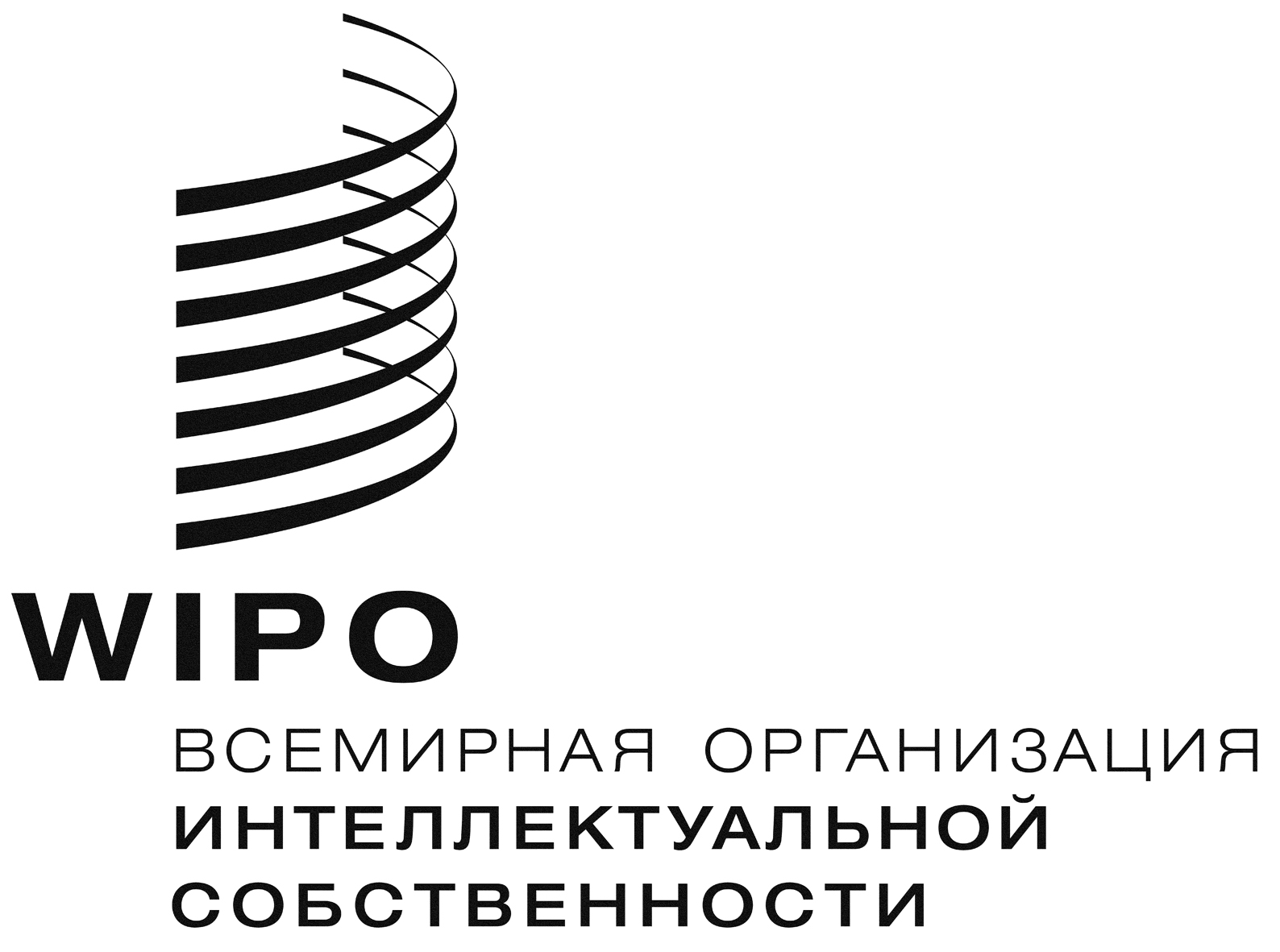 RCDIP/16/6    CDIP/16/6    CDIP/16/6    оригинал:  английскийоригинал:  английскийоригинал:  английскийдата: 9 сентября 2015 г.дата: 9 сентября 2015 г.дата: 9 сентября 2015 г.